Схема №74Границ прилегающих территорийОбщество с ограниченной ответственностью «Центр охраны зрения»Забайкальский край, Карымский район, пгт. Карымское ул. Ленинградская, д. 34, пом. 6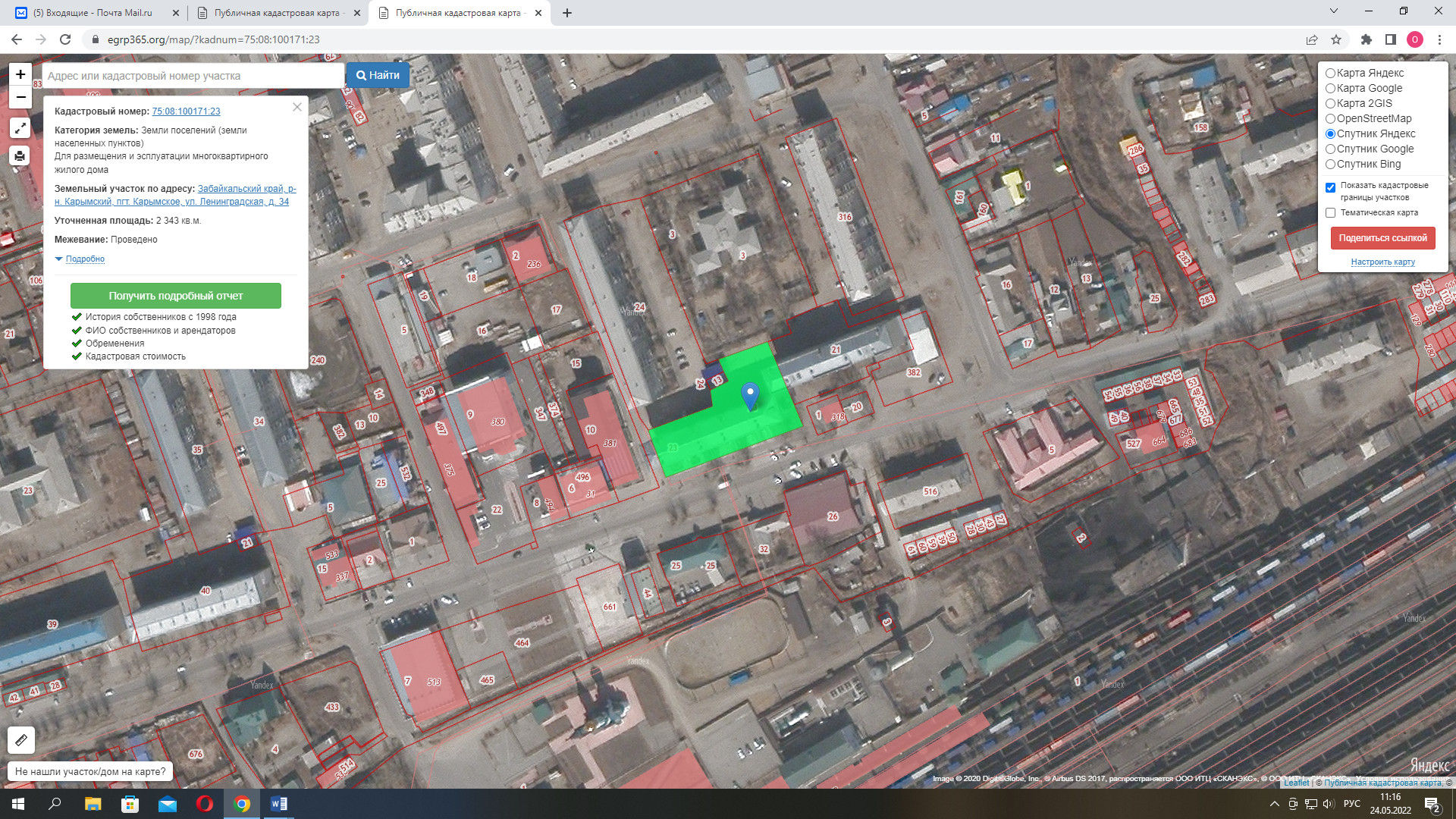 